Narječja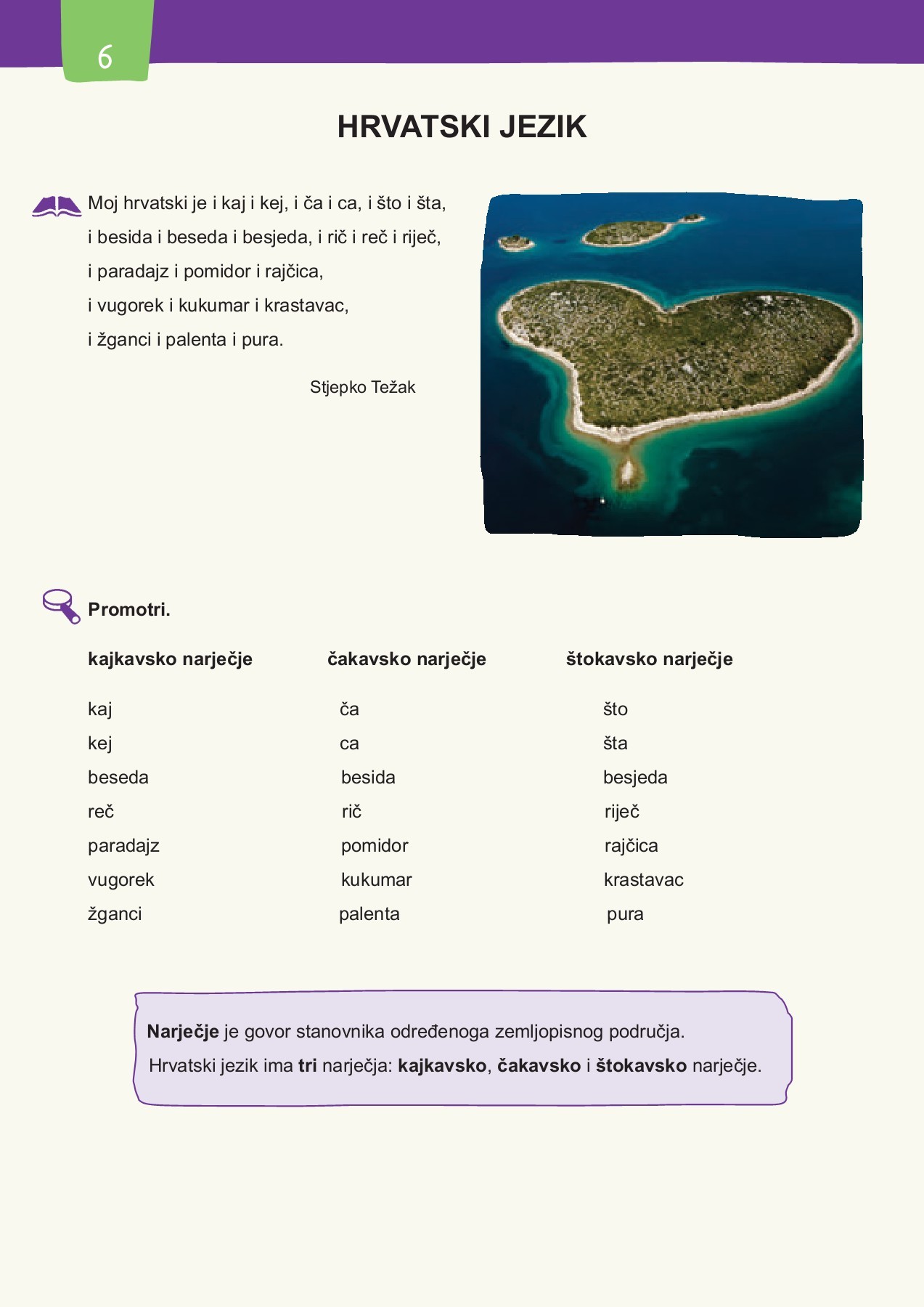 Iz pjesme prepiši riječi koje se govore u pojedinim narječjima u tablicu u svoju bilježnicu.Kajkavsko narječjeČakavsko narječjeŠtokavsko narječje